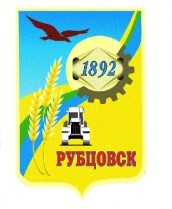 Администрация города Рубцовска Алтайского краяПОСТАНОВЛЕНИЕ29.02.2024 № 557 Об установлении норматива затрат, размера платы родителей (законных представителей) и компенсации части родительской платы за присмотр и уход за детьми в муниципальных бюджетных дошкольных образовательных учреждениях, муниципальных автономных дошкольных образовательных учреждениях, в структурных подразделениях муниципальных общеобразовательных учреждениях города Рубцовска, реализующих образовательную программу дошкольного образованияВ соответствии со статьей 65 Федерального закона от 29.12.2012                  № 273-ФЗ «Об образовании в Российской Федерации», со статьей 12 закона Алтайского края от 04.09.2013 № 56-3С  «Об образовании в Алтайском  крае», указом Губернатора Алтайского края от 28.10.2022 № 167 «О дополнительных мерах социальной поддержки семей граждан, призванных на военную службу», приказом Министерства образования и науки Алтайского края от 13.12.2023 № 68-П «Об утверждении Положения о порядке и условиях компенсации части платы, взимаемой с родителей (законных представителей) за присмотр и уход за ребенком в образовательных организациях Алтайского края, реализующих образовательную программу дошкольного образования», руководствуясь статьями 55, 57, 70 Устава муниципального образования город Рубцовск Алтайского края, ПОСТАНОВЛЯЮ:1. Установить норматив затрат за присмотр и уход за детьми в муниципальных бюджетных дошкольных образовательных учреждениях, муниципальных автономных дошкольных образовательных учреждениях, структурных подразделениях муниципальных бюджетных общеобразовательных учреждениях города Рубцовска, реализующих образовательную программу дошкольного образования (далее – дошкольные учреждения), в размере 7 396,00 (Семь тысяч триста девяносто шесть) рублей в месяц. 2. Установить плату родителей (законных представителей) за присмотр и уход за детьми в месяц в муниципальных дошкольных учреждениях в размере 2 820,00 (Две тысячи восемьсот двадцать) рублей при режиме пребывания 12 часов, в том числе без затрат на питание в размере 2 050,00     (Две тысячи пятьдесят) рублей.3. Установить плату родителей (законных представителей) за присмотр и уход за детьми, осваивающими образовательную программу дошкольного образования в учреждениях, осуществляющих образовательную деятельность, при кратковременном режиме пребывания в течение 3-х часов без питания – 510,00 (Пятьсот десять) рублей. 4. Освободить от платы за присмотр и уход за детьми в дошкольных учреждениях, родителей (законных представителей): 4.1. детей-инвалидов;4.2. детей-сирот;4.3 детей, оставшихся без попечения родителей;4.4. детей с туберкулезной интоксикацией, посещающих муниципальные бюджетные дошкольные образовательные учреждения присмотра и оздоровления;4.5. детей граждан, призванных на военную службу в Вооруженные Силы Российской Федерации по мобилизации, граждан, заключивших в соответствии с пунктами 3, 5, 7 статьи 38 Федерального закона от 28.03.1998 № 53-ФЗ «О воинской обязанности и военной службе» (далее – Федеральный закон № 53-ФЗ) контракт о прохождении военной службы, при условии их участия в специальной военной операции;4.6. детей граждан, находящихся на военной службе (службе) в войсках национальной гвардии Российской Федерации, в воинских формированиях и органах, указанных в пункте 6 статьи 1 Федерального закона от 31.05.1996            № 61-ФЗ «Об обороне» (далее – Федеральный закон № 61-ФЗ) при условии их участия в специальной военной операции;4.7. детей граждан, уволенных с военной службы в связи с получением ранения (контузия, травма, увечье) или заболевания, погибших (умерших) при исполнении обязанностей военной службы в ходе проведения специальной военной операции;4.8. детей граждан, проходящих (проходивших) военную службу в Вооруженных Силах Российской Федерации по контракту, граждан, заключивших контракт (имевших иные правоотношения) с организациями, содействующими выполнению задач, возложенных на Вооруженные Силы Российской Федерации, граждан, находящихся на военной службе (службе) в войсках национальной гвардии Российской Федерации, в воинских формированиях и органах, указанных в пункте 6 статьи 1 Федерального закона № 61-ФЗ, граждан, призванных на военную службу в Вооруженные Силы Российской Федерации по мобилизации, граждан, заключивших в соответствии с пунктами 3, 5, 7 статьи 38 Федерального закона № 53-ФЗ контракт о прохождении военной службы, при условии их участия в специальной военной операции, граждан, непосредственно выполняющих (выполнявших) задачи по охране государственной границы Российской Федерации на участках, примыкающих к районам проведения специальной военной операции на территориях Донецкой Народной Республики, Луганской Народной Республики и Украины, в том числе военнослужащих, уволенных с военной службы в связи с получением ранения (контузия, травма, увечье) или заболевания, погибших (умерших) при исполнении обязанностей военной службы в ходе проведения специальной военной операции.5. Руководителям дошкольных учреждений предоставлять гражданам льготы по оплате за присмотр и уход за детьми в дошкольных учреждениях на основании заявления родителей (законных представителей) и документов, подтверждающих право на льготы. При наличии права на несколько льгот применению подлежит одна льгота по выбору родителей (законных представителей).6. Взимать родительскую плату за присмотр и уход за детьми, в дошкольных учреждениях из расчета родительской платы, без затрат на питание за дни непосещения, за исключением:6.1. дней, пропущенных по болезни (согласно представленной медицинской справке); 6.2. направления на лечение, выданного в установленном порядке;6.3. санаторно-курортного лечения; 6.4. периода закрытия дошкольных учреждений на карантинные или аварийные работы или в связи с форс-мажорными обстоятельствами;6.5. выполнения плановых ремонтных работ в летний период.7. Производить начисление родительской платы ежемесячно по фактическому количеству дней пребывания ребенка и дней непосещения без уважительной причины в дошкольных учреждениях. 8. Зачислять средства от взимания платы родителей (законных представителей) за присмотр и уход за детьми в дошкольных учреждениях на лицевой счет муниципального образовательного учреждения и расходовать на присмотр и уход за детьми в данной муниципальном образовательном учреждении.9. Выплачивать родителям (законным представителям) детей, посещающего дошкольное учреждение компенсацию, размер которой составляет 20 % - на первого ребенка, 50 % - на второго ребенка, 70 % - на третьего ребенка и последующих детей от среднего размера родительской платы, утвержденного приказом Министерства образования и науки Алтайского края для государственных и муниципальных образовательных организаций, в соответствии с Положением о порядке и условиях компенсации части платы, взимаемой с родителей (законных представителей) за присмотр и уход за ребенком в образовательных организациях Алтайского края, реализующих образовательную программу дошкольного образования, утвержденным приказом Министерства образования и науки Алтайского края от 13.12.2023 № 68-П.Право на получение компенсации имеет один из родителей (законных представителей) ребенка, посещающего дошкольное учреждение, внесший родительскую плату за присмотр и уход за детьми в соответствующем образовательном учреждении, обратившийся с заявлением о предоставлении компенсации, с учетом применения одного из следующих критериев нуждаемости:семьи, имеющие и воспитывающие трех и более детей в возрасте до    18 лет;семьи со среднедушевым доходом, не превышающим величину прожиточного минимума, установленную в Алтайском крае по основным социально-демографическим группам населения.10. Муниципальному казенному учреждению «Управление образования» города Рубцовска (Мищерин А. А.) осуществлять расходы на присмотр и уход за детьми в дошкольных учреждениях в пределах средств, предусмотренных в бюджете муниципального образования город Рубцовск Алтайского края на очередной финансовый год.11. Признать утратившими силу постановления Администрации города Рубцовска Алтайского края:от 22.12.2022 № 4170 «Об установлении норматива затрат, размера платы родителей (законных представителей) и компенсации части родительской платы за присмотр и уход за детьми в муниципальных бюджетных дошкольных образовательных учреждениях, муниципальных автономных дошкольных образовательных учреждениях, в структурных подразделениях муниципальных общеобразовательных учреждениях города Рубцовска, реализующих образовательную программу дошкольного образования»;от 19.04.2023 № 1217 «О внесении изменений в постановление Администрации города Рубцовска Алтайского края от 22.12.2022 № 4170 «Об установлении норматива затрат, размера платы родителей (законных представителей) и компенсации части родительской платы за присмотр и уход за детьми в муниципальных бюджетных дошкольных образовательных учреждениях, муниципальных автономных дошкольных образовательных учреждениях, в структурных подразделениях муниципальных общеобразовательных учреждениях города Рубцовска, реализующих образовательную программу дошкольного образования».12. Опубликовать настоящее постановление в газете «Местное время» и разместить на официальном сайте Администрации города Рубцовска Алтайского края в информационно-телекоммуникационной сети «Интернет».13. Настоящее постановление вступает в силу после его опубликования в газете «Местное время». 14. Контроль за исполнением настоящего постановления возложить на заместителя Главы Администрации города Рубцовска Мищерина А.А.Глава города Рубцовска                                                                   Д.З. Фельдман